Schalter und Steckdosen aus Ocean Plastic: Schneider Electric erweckt Fischernetze zu neuem LebenInnovative Nachhaltigkeit vereint mit stilvollem Design. Die neuen Merten M-Pure Ocean Plastic Schalter und Steckdosen sind nicht nur funktional und attraktiv, sondern verkörpern zeitgemäßes Wohnen at its best. Aus recyceltem Kunststoff und mit einer angesagten schwarz matten Oberfläche sind die Schalter und Steckdosen die perfekte Wahl für alle, die nachhaltige Qualität schätzen.  Ratingen, 22. März 2023 – Umweltbewusst und dennoch stylisch wohnen – kann das funktionieren? Und wie! Schneider Electric ist das erste Unternehmen, das Schalter und Steckdosen aus recycelten Fischernetzen herstellt. Die neuen, schwarz matten Merten M-Pure Ocean Plastic Schalter und Steckdosen sind funktional, attraktiv und verkörpern zeitgemäßes Wohnen. Die Serie wurde bereits mit dem Architects‘ Darling Award 2022 in Gold in der Kategorie „Beste Produktinnovation Technik“ ausgezeichnet.Nachhaltigkeit: Kein Trend, sondern ein AnliegenNachhaltigkeit ist für Schneider Electric kein Trend, sondern seit vielen Jahren fest in der Unternehmens-Strategie verankert. Die nachhaltige Beschaffung von Materialien steht hierbei im Fokus. Der Tech Konzern hat es sich zur Aufgabe gemacht, weniger natürliche Ressourcen zu verbrauchen und baut zudem aktiv eine umweltfreundlichere Lieferkette auf. Die neuen M-Pure Ocean Plastic Schalter und Steckdosen sind die ideale Verkörperung dieser Prinzipien. Die zehn Hauptprodukte der 41 Artikel umfassenden Serie werden aus Akulon® RePurpose hergestellt, ein Material, welches zu 50 Prozent aus recycelten Fischernetzen besteht, die an Stränden, Küsten oder auch direkt bei Fischern eingesammelt wurden. Fischernetze zu neuem Leben erwecktMehrere Millionen Tonnen Plastik vermüllen jährlich die Ozeane und fügen dem Ökosystem irreversible Schäden zu. Die Produkte der M-Pure Ocean Plastic Serie packen das Problem an der Wurzel – und zwar mehrfach. Zum einen tragen sie zur Abfallbeseitigung bei. Außerdem helfen sie, dass ausrangierte Fischernetze gar nicht im Meer ankommen und das sensible Ökosystem schädigen können. Darüber hinaus fördern sie aber auch die Kreislaufwirtschaft und schenken alten Fischernetzen ein zweites Leben in modernem Wohnambiente. Bevor aus den eingesammelten Fischernetzen jedoch moderne Schalter und Steckdosen werden können, müssen sie zerkleinert, gereinigt und extrudiert werden. Das Ergebnis: ein technisch hochwertiger Kunststoff namens Akulon® RePurposed, ein mit Glasfasern verstärktes Polymer – und die Basis der Hauptprodukte der Merten M-Pure Ocean Plastic Serie. Die übrigen Schalter und Steckdosentypen werden aus recyceltem Thermoplast gefertigt. Stilvolles Dream Team: Design und NachhaltigkeitProdukte sollen heute praktisch und nachhaltig zugleich sein. Aber was spricht dagegen, dass sie auch das Auge erfreuen? So wie die Merten M-Pure Ocean Plastic Schalter und Steckdosen aus recycelten Fischernetzen die mit einem stilvollen Design in der Trendfarbe schwarz matt begeistern. Die Produkte - selbstverständlich alle plastikfrei verpackt - fügen sich perfekt in ganz unterschiedliche Einrichtungsstile ein und verleihen jedem Wohnbereich einen modernen Touch. Die schwarz matte Oberfläche überzeugt nicht nur durch eine angenehme Haptik, Fingerabdrücke sind auf dem Material ebenfalls kaum sichtbar. Nicht zu vergessen: Die Schalter sind als Teil der System-M-Schalterserie mit Wiser und PlusLink kompatibel.Nachhaltigkeit ist wichtig und richtig. Kann sie auch noch so produktiv und ansprechend umgesetzt werden wie mit den Merten M-Pure Ocean Plastic aus recyceltem Material, umso besser. Ein Gewinn für Umwelt und Verbraucher.Weitere Informationen zu den Merten M-Pure Ocean Plastic Produkten finden Sie unter https://shop.se.com/de/de/ oder unter https://merten.de/ocean-plastic.html. Impact Company Schneider ElectricNachhaltigkeit ist bei Schneider Electric fest in der Unternehmens-DNA verankert. Seit mehr als 15 Jahren leistet das Unternehmen mit innovativen Lösungen seinen Beitrag zu einer wirtschaftlich und sozial verträglichen Klimawende. Schneider Electric versteht sich in diesem Sinne als Impact Company, die ihre Kunden und Partner zu einem nachhaltig erfolgreichen Wirtschaften befähigt. Gleichzeitig geht es auch um das Eintreten für Werte: Unternehmenskultur und Ecosystem sind eng an modernen ESG-Kriterien orientiert. Schneider Electric wurde 2021 mit dem unabhängigen Deutschen Nachhaltigkeitspreis ausgezeichnet und mehrfach von Corporate Knights zu einem der nachhaltigsten Unternehmen der Welt gekürt.Über Schneider ElectricWir von Schneider Electric möchten die optimale Nutzung von Energie und Ressourcen für alle ermöglichen und damit den Weg zu Fortschritt und Nachhaltigkeit ebnen. Wir nennen das Life Is On.Wir sind Ihr digitaler Partner für Nachhaltigkeit und Effizienz.Wir fördern die digitale Transformation durch die Integration weltweit führender Prozess- und Energietechnologien, durch die Vernetzung von Produkten mit der Cloud, durch Steuerungskomponenten sowie mit Software und Services über den gesamten Lebenszyklus hinweg. So ermöglichen wir ein integriertes Management für private Wohnhäuser, Gewerbegebäude, Rechenzentren, Infrastruktur und Industrien.Die tiefe Verankerung in den weltweiten lokalen Märkten macht uns zu einem nachhaltigen globalen Unternehmen. Wir setzen uns für offene Standards und für offene partnerschaftliche Eco-Systeme ein, die sich mit unserer richtungsweisenden Aufgabe und unseren Werten Inklusion und Empowerment identifizieren. www.se.com/de Folgen Sie uns auf:    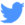 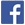 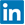 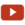 Entdecken Sie die neuesten Ansätze und Erkenntnisse zum Thema NachhaltigkeitHashtags: #SchneiderElectric #LifeIsOn #InnovationAtEveryLevel #EcoStruxure